June 23, 2023Addendum #2 ToRequest for ProposalFor Matthaei - KHS Office Refresh: Project 080-400505Dated June 9, 2023  Points of Clarifications during the Pre-proposal Meeting June 16, 2023: The Addendum must be acknowledged on your lump sum bid.NOTE: You must have attended a pre-bid conference in order to be eligible to bid on a particular project.  Receipt of minutes or addenda without being at a pre-bid conference does not qualify your company to bid.  Question: What are the specifications for the type and size of ceiling tile required for this project. Are the ceiling tiles to be installed the 2’x4’ or 2’x2’ size? Are the ceiling tiles to be installed the reveal type or standard lay in?Answer: Armstrong Optima, 24”x24”x ¾” with 15/16” grid and tegular edge (white) or Equivalent – new grid required as well.A copy of this Addendum will be posted to the Purchasing web site at http://go.wayne.edu/bids.All questions concerning this project must be emailed to: Valerie Kreher, Procurement & Strategic Sourcing.  Email: rfpteam2@wayne.edu.Bids are due by electronic submission on no later than 2:00 p.m., June 26, 2023. The link for bid submission will be posted with the bid details at http://go.wayne.edu/bids beginning June 9, 2023.
Thank you,Valerie Kreher,  Senior Buyer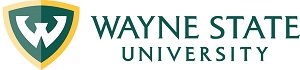 Division of Finance and Business OperationsProcurement & Strategic Sourcing  5700 Cass Avenue, suite 4200Detroit, Michigan   48202(313) 577-3734 